SUPPORT FROM A COORDINATOR -to parents who have children with disabilities 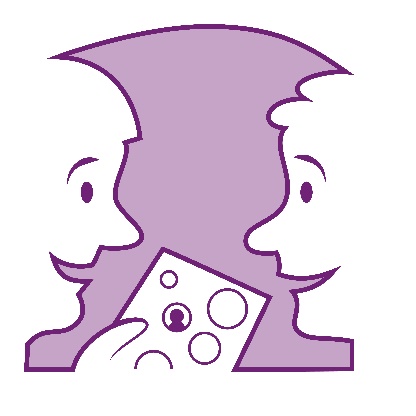 The municipality in …………… offers practical support by a Coordinator for you as a parent of a child with a disability. It is important that your child gets the help he or she needs so that you as a family can handle everyday life.The Coordinator can help you tosee what help you need and what help is most important to start withfind out what support you can get from the communitycollect information, make phone calls, fill in forms and attend various meetings together with youmake sure that those who will support you and your child can get in touch with each other, and with youThe support from the Coordinator is free of charge.You can apply for the support of the Coordinator yourself. Contact: ……………………………………………………………………….